Федеральное казенное профессиональное образовательное учреждение
«Новокузнецкий государственный гуманитарно-технический колледж-интернат»
Министерства труда и социальной защиты Российской ФедерацииМетодическая разработка открытого урока.Урок-игра по русскому языку: «Последний герой».                                           Подготовила и провела:                                                Кузнецова Ирина Юрьевна,                                                        преподаватель русского языка и                      литературы2015 г.Пояснительная записка   Давно известно, что знания, усвоенные без интереса, не окрашенные собственным положительным отношением, эмоциями, не становятся полезными – это мертвый груз. Использование игровых моментов на уроках русского языка и литературы пробуждает интерес к предмету, делает его увлекательным, любимым и нужным. Чем интереснее ребенку, тем прочнее его знания.
Цель: повторение и систематизация знаний обучающихся по орфографии, стилистике.Задачи:обучающие:повторить основные теоретические сведения по орфографии, стилистики;формировать умение у обучающихся различать стили речи;учить обучающихся находить решение сложных ситуационных задач, требующих не только теоретических знаний, но и жизненной смелости, смекалки, сноровки.развивающие: способствовать развитию интереса к учебному предмету;способствовать развитию коммуникативных свойств речи (экспрессивность, выразительность); способствовать  формированию   навыков исследовательской работы;воспитательные:воспитывать любовь к родному языку; воспитывать культуру поведения, общения с друзьями и товарищами;воспитывать бережное отношение к слову.Ход урока-игрыУчитель (или ведущий):- Здравствуйте, ребята и гости нашей игры. Сегодня заключительный урок по теме: функциональные стили речи. Наша цель: повторить и систематизировать знаний по орфографии, стилистике.Мы собрались сегодня, чтобы провести игру “Последний герой” по русскому языку. Вам, участникам игры, предстоит нелёгкая задача: вспомнить всё, что вы изучали по орфографии. стилистике, а также напрячь своё воображение, чтобы стать победителем. Вот правила игры:“Последний герой” состоит из 2 туров. Вначале вам следует разделиться на 2 команды (выберите название команды, капитана, ведь мы отправимся с вами увлекательное путешествие). Команда, набравшая за 2 тура меньше всего очков,  покидает остров (игру). После каждого задания из команды  выбывают по 1 человеку, те, кто меньше всех набрали баллов. За этим будет следить компетентное жюри. Выбывшие становятся болельщиками.В конце останется только один, он и будет “Последним героем 2015 года”.Итак, начинаем. Приглашаю вас совершить увлекательное путешествие, проверьте себя свои силы и знания. Мы с вами отправимся на корабле на необитаемый остров. Но на корабль попадут не все…I тур.Задание. Оно называется “Разминка”. Каждому участнику команды будет задано по 2 вопроса. Выбывают два человека, которые не справятся с заданием (по 1 человеку из каждой команды).Что такое монолог? (Один человек говорит, все молча слушают).Что такое диалог? (разговор двух или более лиц).Расскажите правило: -КОС-, -КАС-. (если после корня есть суффикс –а-, то в корне пишется А; если суффикса нет, то пишется О)Расскажите правило: -ГОР-, -ГАР-. (если ударение падает на корень, то пишется в корне А, в безударном положении О)Что изучает стилистика? (Стилистика – это раздел науки о языке, изучающий стили литературного языка и языковые средства, создающие их особенности.)Что мы называем стилем языка речи? (Стиль языка – это его разновидность, которая обслуживает какую-либо сторону общественной жизни: обыденное общение, официально-деловые отношения; агитационно-массовую деятельность, науку; словесно-художественное творчество.)Какие стили речи вы знаете? (разговорный, публицистический, художественный, научный, официально-деловой).Что мы называем публицистическим стилем?(агитационно-массовая деятельность (стиль газет, журналов, листовок и др.))“Значимая часть слова, которая несёт в себе лексическое значение слова”. Что это? (корень).Травка зеленеет. Это словосочетание или предложение? (предложение)Что такое антонимы? (слова одной и той же части речи с противоположным лексическим значением)К какой части речи относятся слова: скучающий, ответивший? (причастие)Я, кто-то, такой, их. Какая это часть речи? (местоимение)Назовите часть речи.которая обозначает признак предмета и отвечает на вопросы: какой? чей? (прилагательное)Назовите часть речи.которая обозначает действие предмета и отвечает на вопросы : что делать? что сделать? (глагол)Как сейчас произносится древнерусское слово “персты”? (пальцы)Слово учителя:слово предоставляется жюри. Выбывают сразу два игрока, которые совсем не справились с заданием. Если таких игроков больше или совсем нет, то можно разыграть дополнительные вопросы: На какие вопросы отвечает обстоятельство? (где, куда, зачем, почему, как…)Расскажите правило “ЧК, ЧН” (В сочетании ЧК, ЧН мягкий знак не пишется)Расскажите правило ЖИ, ШИ. (ЖИ, ШИ пиши с буквой И)Что такое архаизмы? (слова, вышедшие из активного повседневного употребления; устаревшие слова)Слово учителя: прошу на борт корабля! Нас ждут приключения! Итак, мы попали с вами на необитаемый остров. Посмотрите вокруг… везде вода… и только мы с вами на живописном острове. Он ещё не имеет названия, но в конце игры мы вправе дать ему название. Предлагаем назвать наш остров именем победителя игры, именем последнего героя.  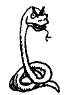 Впереди –лес (джунгли), кишащий дикими зверями и змеями. Для преодоления внешних трудностей, нужно научиться преодолевать свои пороки – это и злоба, и ненависть, и подлость, и грубость, и многие другие… Следующее испытание – Задание №1 Общее дело.  Если вы правильно вставите удвоенные согласные, то мы преодолеем это препятствие. Участники команд обмениваются работами и выставляют друг другу баллы. Задание оценивается по 5 шкале. Ка(с,сс)ета, ба(л,лл)анс, ми(с,сс)ия, га(л,лл)ерея, па(с,сс)ивный, па(с,сс)ажир, э(ф,фф)ект, иди(л,лл)ия, ба(с,сс)ейн, а(п,пп)етит, а(п,пп)атия, те(р,рр)итория, те(р,рр)а(с,сс)а, ко(р,рр)еспондент, ка(р,рр)икатура.Ответы: Кассета, баланс, миссия, галерея, пассивный, пассажир, эффект, идиллия, бассейн, аппетит, апатия, территория, терраса, корреспондент, карикатура.Слово учителя: надеюсь, все справились с заданием. Посмотрите, вот и местные жители, аборигены. Но они говорят на непонятном для вас языке. Чтобы понять друг друга вам нужно разгадать кроссворд. Задание оценивается по 5 шкале. Задание №2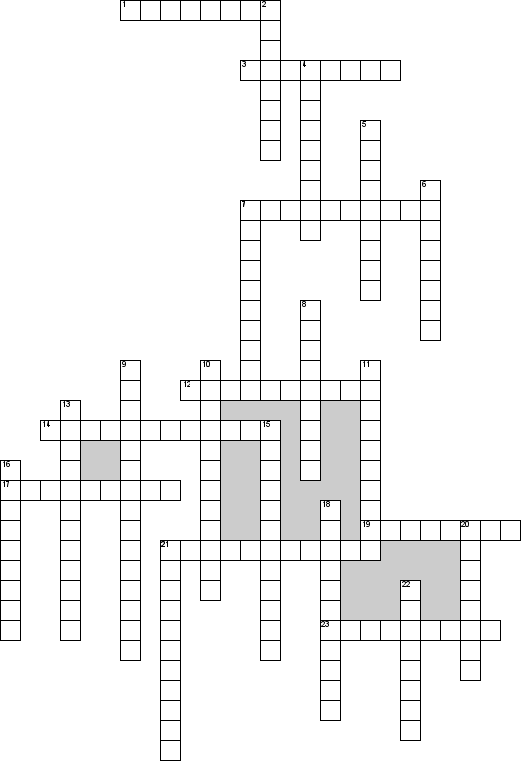 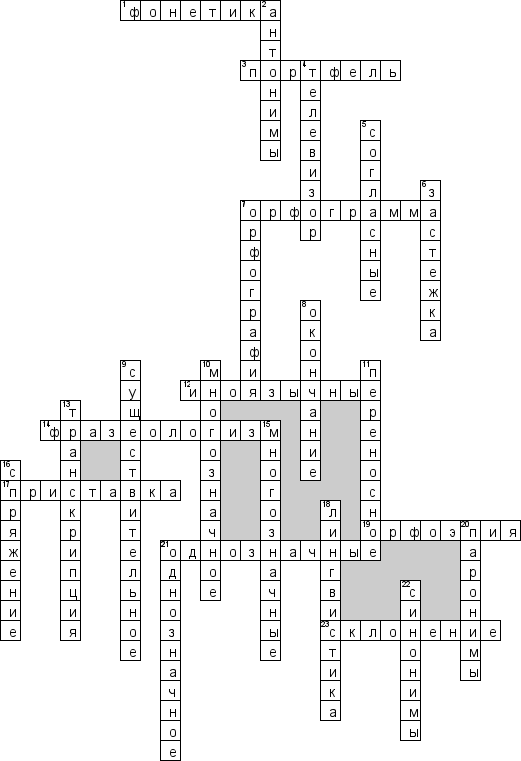 По горизонтали1. Раздел лингвистики, изучающий звуки речи и звуковое строение языка.3. Предмет,им пользуются все ребята, которые ходят в школу.7. Написание, соответствующее правилам орфографии, требующее применения этих правил.12. Слова, пришедшие в русский язык из других языков.14. Образное, устойчивое сочетание слов, построенное на переносном значении.17. Словообразующая морфема, стоящая перед корнем.19. Раздел языкознания, изучающий правильное произношение звуков, слов и ударение в словах.21. Слова, имеющие одно лексическое значение.23. Изменение имён существительных и прилагательных по числам и падежам.По вертикали2. Слова, противоположные по лексическому значению.4. Говорящее окно, которое любят и взрослые и дети.5. Звуки речи, состоящие из голоса и шума или только из шума.6. Омоним к слову молния, разряд.7. Наука о правописании.8. Часть слова, образующая формы одного и того же слова, которая служит для связи слов в словосочетании и предложении.9. Часть речи, обозначающая предмет.10.  Слово, имеющее несколько лексических значений.11. Значение слова, которое переносит прямое значение на другой предмет.13. Передача звуков речи в слове на письме.15. Слова, имеющие два и более лексических значений.16. Изменение глаголов по лицам и числам.18. Наука о языке.20. Однокорневые слова, близкие по звучанию, но не совпадающие в значениях.21. Слово, имеющее одно лексическое значение.22. Слова, близкие по лексическому значению.Слово учителя:  пока жюри проверяют, как справились команды с заданием, проведем физминутку. Зарядку для глаз (иллюзии). Можно поиграть с болельщиками (за правильный ответдавать жетоны, они могут отдать их любому участнику игры).Теперь Вы знаете язык местных обитателей и вам надо наладить контакт.Слово учителя:   слово предоставляется жюри.Задание №3. Теперь, когда вы понимаете друг друга (местных жителей), придумайте приветствие! Расскажите о себе, о нашей культуре. Публичное выступление. Задание оценивается по 5 шкале. Задание 4. Перед вами лабиринт. Лабиринт пройдет тот, кто правильно заполнит таблицу.Ответы: II тур.Правила орфографии – наши добрые друзья. Сколько занимательного в нашем письме, и какая это всё-таки стройная система. А не лучше ли отказаться от всех правил и писать то, что слышишь. Идея заманчива! Тогда давайте попробуем разгадать и правильно записать 2 пословицы, которые написал местный житель. Итак, за дело, друзья! Команда, которая первая разгадает пословицы -дополнительный балл.    «Смастэрством луди нерадяца но дабытым мастэрством гардяца»    «Кто граматэ гаразт таму нэпрапасть»Задание №5. Прочитайте 3 текста. К какому стилю речи они относятся? Как вы это определили?1.Гроза – природное атмосферное явление,      при котором в мощных кучево-дождевых облаках и между облаками и землёй возникают сильные электрические разряды – молнии, сопровождающиеся громом. (научный)2.Сибирь моя! В разливах - грозовая,Когда минует вешний ледоход…А мне на части сердце разрываетПоследний твой осенний пароход (А. Кукарский) (художественный)3.Ну и гроза прошла над нами! Страшно на улицу выйти!-Да, такой грозы давно не бывало.	(разговорный)2.  Выделите в данном отрывке три текста, принадлежащих к разным стилям речи.(1) Дождь – жидкие атмосферные осадки в виде капель диаметром 0,5-6 мм. (2) Дождь… (3) Различают ливневый и обложной дождь. (4) Я вчера попал под дождь – весь вымок до нитки. (5) Он начинается почти незаметно и идет долго, не переставая, нудно барабаня по крышам домов, над которыми низко нависло тоскливое серое небо. (6) Не повезло тебе!Научный стиль: (1),(3).Разговорный стиль: (4),(6).Художественный стиль:(2), (5).Слово учителя:   игра с игроками и болельщиками.Все мы очень любим сказки, поэтому вопросы покажутся вам интересными, а не трудными.           - Герой этот прошёл огонь и воду, выиграл 4 сражения, а в 5 трагически погиб. (Колобок)- Честный купец, а подарочек для дочери украл. («Аленький цветочек»)- Старик и старуха начинают плакать после проделки маленького зверька. Успокоились они тогда, когда получили взамен предмет, но только другого цвета. («Курочка ряба»)- Какой серый зверь обидел нечётное количество маленьких детишек? (Волк, «Волк и семеро козлят»)- С помощью этого предмета можно смастерить самые разные вещи, а можно убить страшного злодея – персонажа русских сказок. (Игла)- Как называется сказка о несчастном певце, которого съел, казалось бы, доброжелательный критик? («Колобок»)- На каком виде транспорта увёз Иван царевич Забаву? (Летучий корабль)- В какой сказке братец не послушал своей сестры и превратился в животное? Какое? (Козлёночек)- Кто умудрился находиться в одно и то же время далеко и близко, высоко и низко, всё видеть, всё слышать? (Машенька, «Машенька и медведь»)- В какой сказке главная героиня поймала холодное оружие и стала женой царевича? («Царевна лягушка»)- При помощи какой рыбы дурак царём стал? (Щука)- В какой русской народной сказке помощницей героини является коровушка? («Крошечка – Хаврошечка»)  (Победители викторины награждаются.)Слово учителя:   а теперь капитаны  должны решить, кто покинет команду. Слово предоставляется жюри.Задание №6. А теперь представьте, что этот остров заселили люди, животные…Пофантазируйте… Посмотрите  мультфильм «Смысл жизни». На основе мультфильма Вам предлагается написать эссе. Слово учителя:   слово предоставляется жюри. Подведение итогов.Дополнительное задание: Перед вами огромными буквами написано слово Интеллектуальность. Что обозначает это слово? Кто сможет объяснить? Задание заключается в следующем: за 1 минуту вы должны собрать большее количество существительных, используя все буквы данного слова. Называть слова будете по порядку, повторяться нельзя. Гонка за лидером. Выберем лидера, последнего героя. Слово учителя:   задаю вопросы. Ваша задача  - отвечать очень быстро. При ответах обращаем внимание на отгадки.- Начали. 1.  Кто на голове лес носит? (Лось)     2.  Домашний Дед мороз. (Холодильник)     3.  Самая первая книга школьника. (Букварь)     4.  Кошка с кисточками на голове. (Рысь)     5.  Месяц зимних каникул. (Январь)     6.  Плод дуба. (Жёлудь).     7.  Комната, в которой спят. (Спальня)     8.  Бабочка, которая «ест» одежду. (Моль)- На какую орфограмму слова - отгадки? Какова роль Ь? Стоит Антошка на одной ножке. (Гриб)Дом для машины. (Гараж)Что составляют 12 месяцев? (Год)Набито пухом, лежит под ухом. (Подушка)Вязаная рукавица. (Варежка)Палка для игры в хоккей. (Клюшка)Самое высокое животное. (Жираф)Стакан с ручкой. (Кружка)- На какую орфограмму слова – отгадки? Как проверить парный согласный в слове?Снежная буря. (Вьюга)Лесные жители, насекомые-строители. (Муравьи)Домашнее животное с пятачком на носу. (Свинья)Растения с толстыми стволами и ветвями. (Деревья)Мама, папа, дети – это…. (Семья)Весною вырастают, осенью опадают. (Листья)Тело птицы покрыто (Перьями)Животное, близкое к человеку по строению. (Обезьяна)- На какую орфограмму слова – отгадки? Какова роль разделительного Ь?Дополнительные вопросы:- Синенькая шубёнка весь мир покрыла. (Небо)- Летит – говорит, а сядет – молчит. (Оса)- Сапожник не сапожник, портной не портной, держит во рту щетинку, а в руках ножницы. (Рак)- Легко, кругло, а хвост не поднять. (Клубок)- Утка в воде, а хвост на горе. (Ковш)- С одной стороны – лес, а с другой – поле. (Шуба)- У матери 20 деток, все детки – однолетки. (Цыплёнок)- Сам дней не знает, а другим указывает. (Календарь)- Белая кошка лезет в окошко. (Рассвет)- Вокруг проруби сидят белые голуби. (Рот)- Кто ни взглянет, тот заплачет. (Лук)- Где вода столбом стоит? (Колодец)Итог.Рефлексия. На этом наша игра заканчивается. Под музыку “Остаться в живых” группы “Би-2” награждаются обучающиеся. Понравилась вам игра? Что вызвало у вас трудности? Над чем вам нужно еще поработать?ОтветыЗадание №1 Ответы: Кассета, баланс, миссия, галерея, пассивный, пассажир, эффект, идиллия, бассейн, аппетит, апатия, территория, терраса, корреспондент, карикатура.Задание №2Задание 4.Ответы: II тур.Задание №5. Прочитайте 3 текста. К какому стилю речи они относятся? Как вы это определили?1.Гроза – природное атмосферное явление,      при котором в мощных кучево-дождевых облаках и между облаками и землёй возникают сильные электрические разряды – молнии, сопровождающиеся громом. (научный)2.Сибирь моя! В разливах - грозовая,Когда минует вешний ледоход…А мне на части сердце разрываетПоследний твой осенний пароход (А. Кукарский) (художественный)3.Ну и гроза прошла над нами! Страшно на улицу выйти!-Да, такой грозы давно не бывало.	(разговорный)2.  Выделите в данном отрывке три текста, принадлежащих к разным стилям речи.(1) Дождь – жидкие атмосферные осадки в виде капель диаметром 0,5-6 мм. (2) Дождь… (3) Различают ливневый и обложной дождь. (4) Я вчера попал под дождь – весь вымок до нитки. (5) Он начинается почти незаметно и идет долго, не переставая, нудно барабаня по крышам домов, над которыми низко нависло тоскливое серое небо. (6) Не повезло тебе!Научный стиль: (1),(3).Разговорный стиль: (4),(6).Художественный стиль:(2), (5).аоеиГде а?
1. Р_стов
2. водор_сли
3. р_сток
4. возр_ст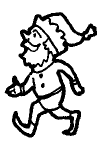 Где е?
1. сж_гать
2. выт_реть
3. заб_рать
4. сд_ратьГде о?
1. з_ря
2. оз_рять
3. з_рница
4. з..ориГде и?
1. зап_реть
2. ст_реть
3. ум_рать
4. бл_стетьГде а?
1. Ростов
2. водоросли
3. росток
4. возрастГде а?
1. Ростов
2. водоросли
3. росток
4. возрастГде а?
1. Ростов
2. водоросли
3. росток
4. возрастГде е?
1. сжигать
2. вытереть
3. забирать
4. сдиратьГде е?
1. сжигать
2. вытереть
3. забирать
4. сдиратьГде о?
1. заря
2. озарять
3. зарница
4. зориГде о?
1. заря
2. озарять
3. зарница
4. зориГде о?
1. заря
2. озарять
3. зарница
4. зориГде и?
1. запереть
2. стереть
3. умирать
4. блестетьГде и?
1. запереть
2. стереть
3. умирать
4. блестетьГде и?
1. запереть
2. стереть
3. умирать
4. блестетьаооеии 4 4 4 2 3 3Где а?
1. Ростов
2. водоросли
3. росток
4. возрастГде а?
1. Ростов
2. водоросли
3. росток
4. возрастГде а?
1. Ростов
2. водоросли
3. росток
4. возрастГде е?
1. сжигать
2. вытереть
3. забирать
4. сдиратьГде е?
1. сжигать
2. вытереть
3. забирать
4. сдиратьГде о?
1. заря
2. озарять
3. зарница
4. зориГде о?
1. заря
2. озарять
3. зарница
4. зориГде о?
1. заря
2. озарять
3. зарница
4. зориГде и?
1. запереть
2. стереть
3. умирать
4. блестетьГде и?
1. запереть
2. стереть
3. умирать
4. блестетьГде и?
1. запереть
2. стереть
3. умирать
4. блестетьаооеии 4 4 4 2 3 3